Индексация социальных выплат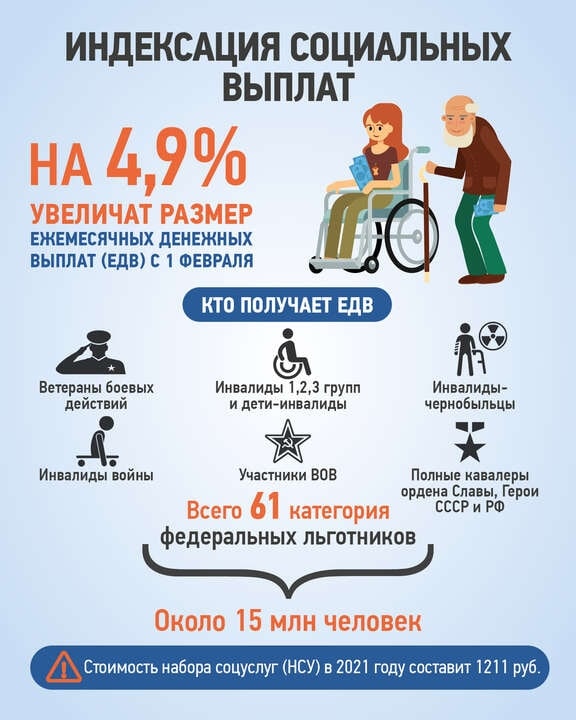 